Grammar - Past Tense Verbs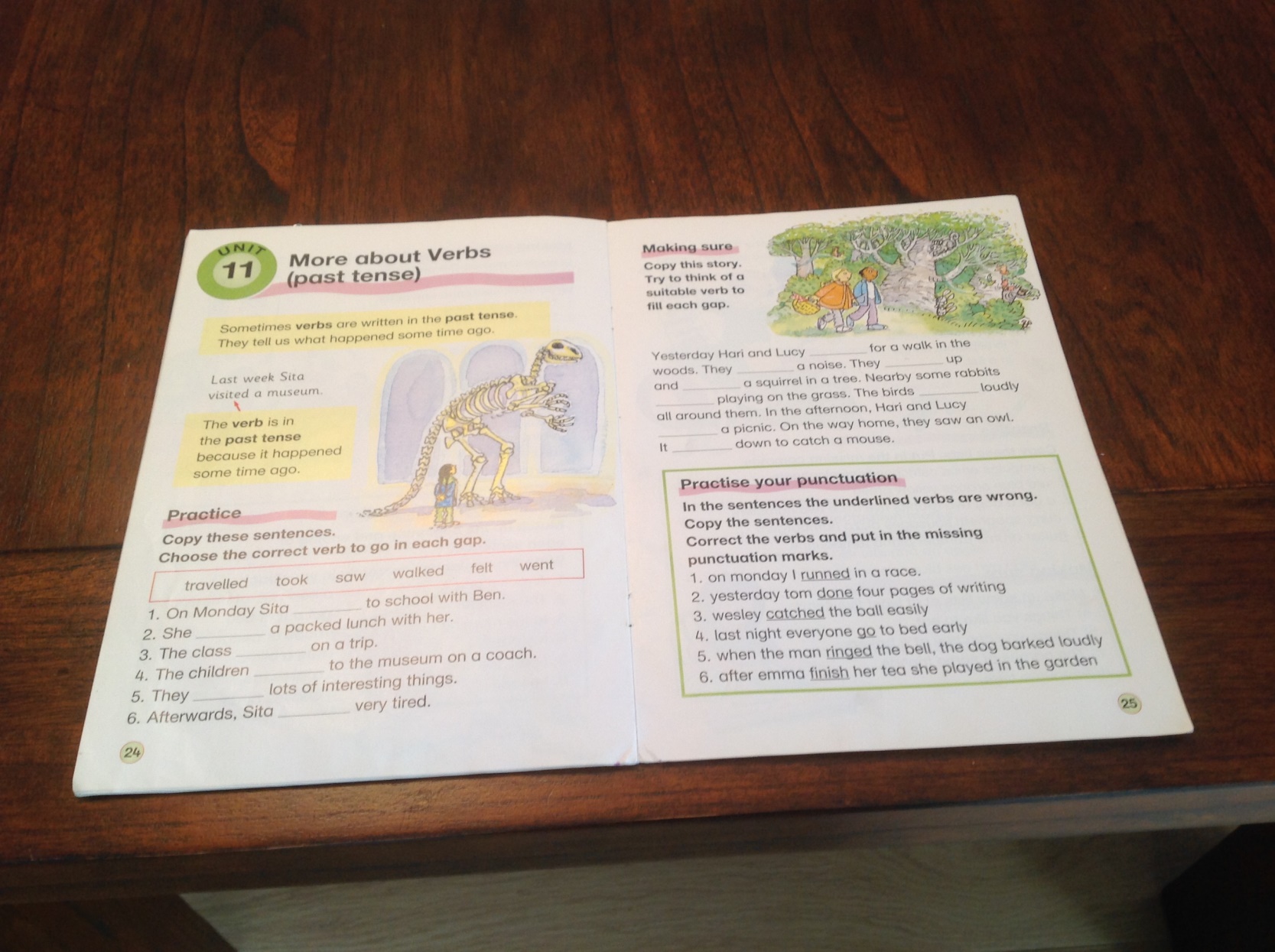 